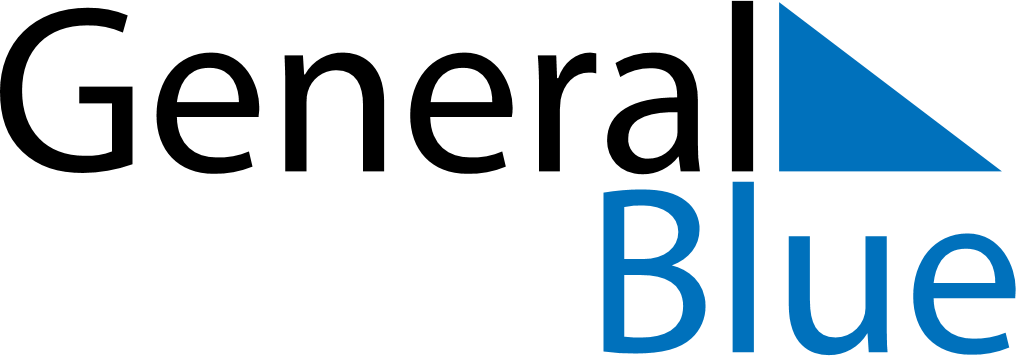 February 2030February 2030February 2030February 2030ArmeniaArmeniaArmeniaMondayTuesdayWednesdayThursdayFridaySaturdaySaturdaySunday122345678991011121314151616171819202122232324Mother Language Day25262728St. Vartan the good work and the duty days